Soubor cvičení na koncovky podstatných jmen rodu mužského se zaměřením na vzory předseda a soudceDoplňovací cvičení1) Cizinc_ poslouchali svého průvodce. Jdi si pro klíče ke správc_ budovy. Beseda se spisovatel_ byla velmi zajímavá. Poslanc_ se sešli u starost_ obce. Napíšeme Zbyňkov_. Pomáháme našemu zástupc_. Odjel se svými koleg_ na schůzi. Pojedu na výlet se známými cyklist_. Princ došel až ke strážc_ pokladu. Poslouchali jsme vystoupení známého houslist_. Na obrázku vidíme bojující husit_. Napsal jsem dopis Láďov_. Od nemluv_ se nic nedovíš. Tatínek se svými koleg_ odjel na výstavu. Vydal jsem se na výlet s cyklist_. Beseda s důchodc_ byla zajímavá. Předej dopis mému zástupc_.(Pravopis podstatných jmen rodu mužského – Docvičovací úkoly, Marie Polnická, Brno: Nová škola 1998 str. 14)2) Zavolal předsedov_ , že bude kácet stromy. Přijely vozy pana Hvížďal_. Důkazy soudc_ stačily, odpůrc_ to sdělil obhájce. U pánů Skál_ a Zím_ se konají srazy. Zachránc_ dostali diplomy. Bez Jard_ a Venc_ ty provazy nerozmotáš. Na hvízdnutí se psi seběhli kolem bač_. Mezi zástupc_ Honz_ jsou velké rozdíly. Od Ludv_ zavolal řediteli, že už má všechny podpisy. Tomu popletov_ nesvěřím ani holuby natož jestřáby.(Pavučinka – podstatná jména 4, PhDr. Vladimíra Bičíková, Ph.D., PaedDr. Zdeněk Topil, Havlíčkův Brod: Tobiáš 2005 ISBN 80-7311-63-6 str. 25,26)3) Ps_ vyskakují pánov_ až k ramenům. Víte, jak zacházet s kladiv_ a nebozez_? V zámeckém parku jsem obdivoval páv_. Hodně vysoké domy se nazývají mrakodrap_. Voda se hřála v kotl_ch. S nemluv_ není žádná řeč. Říká se, že les_ hučí. Šimpanz_ mají velkou sílu., proto nejsou se šimpanz_ žádné žerty. (DVOŘÁKOVÁ, Zdeňka. Český jazyk v sešitech pro 1. stupeň základní školy: tvarosloví. 1. vyd. Praha: Fortuna, 1993, ISBN 80-716-8012-5 str. 34)4) Přijeli k nám host_. Odjel na voze taženém kon_. Moji bratř_ se už vrátili. Čeští bratř_ se zapsali do minulosti našeho národa. Oslovil pana soudc_ na ulici. Husit_ mnohokrát vyhráli. Malí koníc_ vždy děti potěšili. Nesetkal se nikdy s mými bratr_. Neustále volal: „Soudc_, pane soudc_, zastavte se.“ Otc_ se posadí vlevo, matky vpravo. Bez kon_ to pole nezoráme. Houslist_ začali hrát až po vyzvání dirigentem.(BERGEROVÁ, Růžena. Cvičení z českého jazyka. Praha: Paseka, 1994. ISBN 80-851-9273-X str. 11)5) Zaplatili drobnými peněz_, omluvil se předsedov_, ostré dráp_, pro hlídací ps_, tabletky proti kašl_, mezi žáky a učitel_, pod rozkvetlými bez_, namáhavé výstup_, se zaťatými zub_, mladí čáp_, ve stínu pod strom_, byla pozdravována ctitel_ a obdivovatel_, vol_ táhli těžké voz_, orientační nákres_, knížky Honz_ Nováka, výkop_ vodovodu, mezi zkušenými profesionál_.(KOUŠOVÁ, Noemi. Nový souboj s pravopisem. Praha: Trizonia 1996. ISBN 80-855-7332-6 výběr ze stránek 34 – 38) Diktát6) Stromy nám tvořily nad hlavou klenbu podobnou chrámové. Od zápraží se nás hrnuli přivítat dva psi. Na stole ležela krabice s motýly a můrami. Splnil jsem všechny vaše příkazy. Hana přistoupila k zrcadlu a upravovala si vlasy. Teta si vedla pečlivé záznamy o tom, co utratila, aby vyšla s penězi. Děti se schovaly do stodoly, našly v ní staré krámy a využívaly jich pro nejrůznější účely. Kytaristovi praskla struna u kytary. Svěřuji se ti jako příteli.  Tetřevy není snadné vidět. S traktoristy vyjeli do polí i kombajnéři. Nakonec vystoupil krotitel se cvičenými lvy. Nad lesy se ozývají krahujci a jestřáby. Kluci se na mě vrhli jako supi.(Mgr. HLAVÁČOVÁ, Eva. Mgr. SEDLÁČEK, Bohumil. Český pravopis. Praha: Blug 1996. ISBN 80-85635-66-6 str. 33 + vlastní doplňení)Graficky zajímavá cvičení7) Najdi v tabulce všechna podstatná jména rodu mužského skloňovaná podle vzorů předseda a soudce.8) Doplň do křížovky všechna slova podle nápovědy. Tyto podstatná jména se skloňují podle vzorů předseda a soudce. 1. předseda – 7. pád čísla množného2. správce – 3. pád čísla jednotného3. zachránce – 1. pád čísla množného4. nezbeda – 6. pád čísla jednotného5. dopravce – 6. pád čísla jednotného6. hrdina – 2. pád čísla jednotného7. cyklista – 4. pád čísla množného8. přednosta – 7. pád čísla jednotného9. kytarista – 5. pád čísla jednotnéhoKorektura textu9) Oprav chyby v textu, pokud nějaké najdeš.Tuhé mrazy, domluvili se s Itali, Španěly, Francouzi i Rusy, ruce s tvrdými mozoli, mezi orly a jestřábi, stali se absolutními vítězy, spravedliví soudcy, pravé drahokami, pozlacené rámy, ostré drápi, turisty na výletě, pro hlídací psi, topoli u rybníka, prostřené stoly, vzácní plazy, mouční červi, rychlonozí pštrosy, hodní prodejci, shnilé pařezi, duhoví pstruzy, přívali vody, filmy o zvířatech, časopisi pro děti.   (KOUŠOVÁ, Noemi. Nový souboj s pravopisem. Praha: Trizonia 1996. ISBN 80-855-7332-6 výběr ze stránek 34 – 37)Didaktická hra10) Skloňování podstatných jmen Hra spočívá v házení kostkou, od stolní hry Člověče, nezlob se, a v postupování figurek po hrací ploše. Na ploše jsou místo některých políček napsaná čísla pádů. Vždy když hráč vstoupí na toto pole, vytáhne si z hromádky či pytlíčku lísteček s napsaným podstatným jménem. Po vytažení lístečku určí vzor slova a převede ho do správného tvaru podle daného pádu. Lístečky si nechává u sebe. Vítězí ten, kdo první dorazí do cíle. Obměnou může být i to, že při chybném tvaru slova v daném pádě se hráč vrací o určitý počet polí zpět.  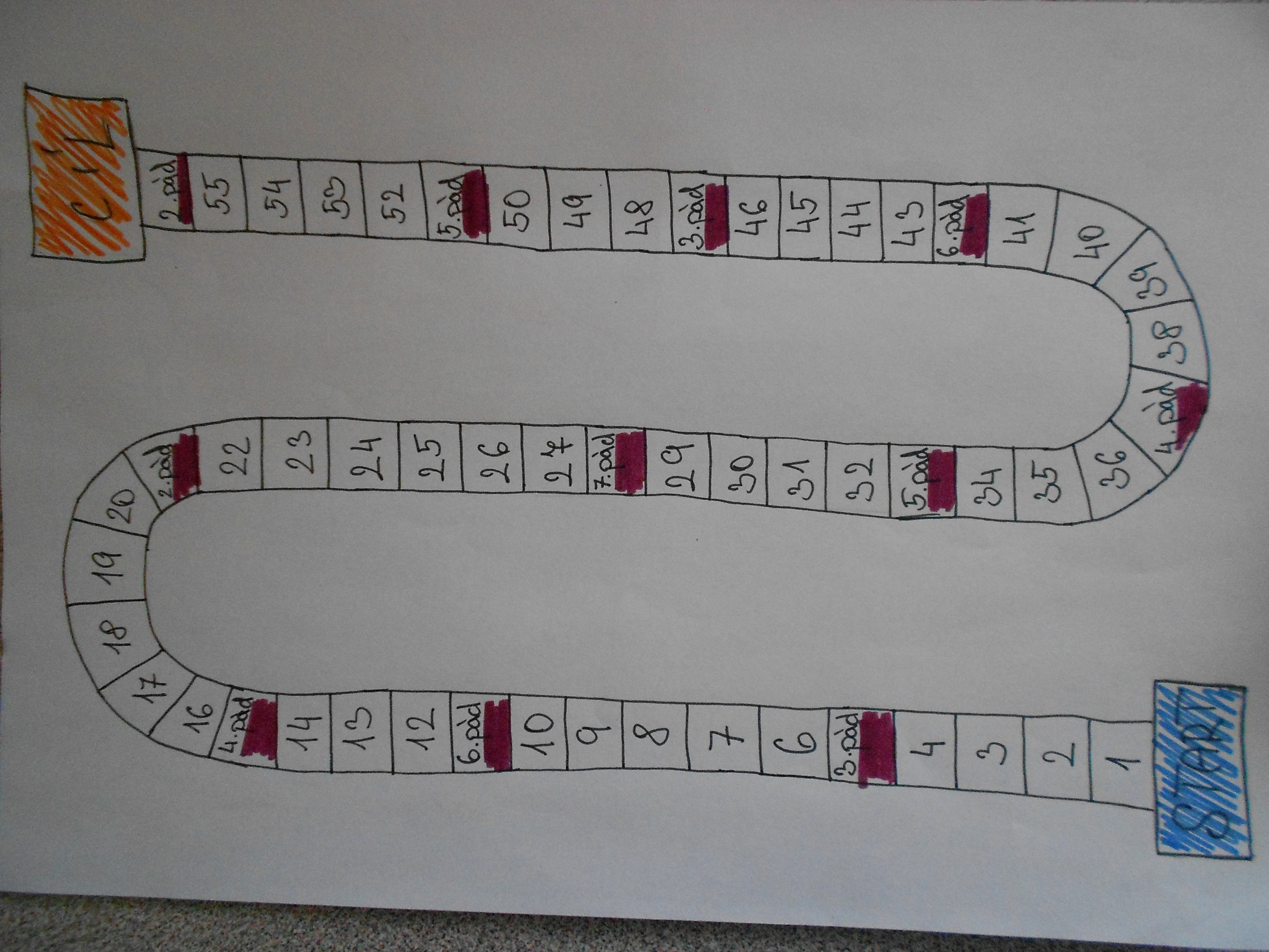 KHTJMUNLPLKLHOUSLISTAMGVRJRKPRAKKDULDTIZDAREBAKÁIOSYĚTTJAEWDNDTQDEÁIGFQCABAČAZTHRHXEPBLWVBANIUDKISLUHAHUSITAFGUPAŠABTJCTAEQKOLEGABVR1.PŘEDSEDY2.SPRÁVCI3.ZACHRÁNCI4.NEZBEDOVI5.DOPRAVCI6.HRDINY7.CYKLISTY8.PŘEDNOSTOU9.KYTARISTOPOLICISTAHOUSLISTAFOTBALISTABAČAHUSITASTAROSTAKOLEGACYKLISTANEPOSEDAPEPAHRDINABAGRISTADAREBAKYTARISTAPŘEDSEDATÁTATURISTATRAKTORISTASOUDCEŽALOBCEZACHRÁNCEDĚDA PRODEJCEPORADCEŠKŮDCEZRÁDCESTRÁŽCEHONZADŮCHODCESPRÁVCEDOPRAVCESOUDCEZÁSTUPCERÁDCEOCHRÁNCE VOJEVŮDCEODHADCEVÝROBCE STRŮJCEVŮDCEOBRÁNCEZASTÁNCESÓLISTAVLÁDCEPRŮVODCE SLUHAFLÉTNISTAPŘEDNOSTA